Złącznik nr 1 do Regulaminu dyplomowaniaKierunku Nowe mediaWzór strony tytułowej pracy licencjackiej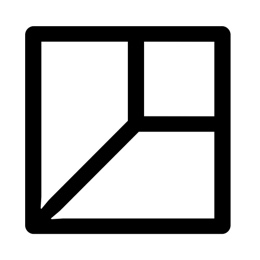 Akademia Sztuk pięknychim. władysława strzemińskiego w ŁodziKIERUNEK: nowe mediaAutor (Imię i nazwisko)nr albumu …………PRACA LICENCJACKA __________________________________________________________________Temat pracy dyplomowej: 
w języku polskim
...…………………………………………………………………………………………..........w języku angielskim ...…………………………………………………………………………………………. ........   Promotor pracy dyplomowej (stopień/ tytuł naukowy, imię i nazwisko)
...…………………………………………………………………………………………..........ŁÓDŹ, ROK